   РЕСПУБЛИКА ДАГЕСТАНМУНИЦИПАЛЬНОЕ ОБРАЗОВАНИЕ«ХАСАВЮРТОВСКИЙ РАЙОН»СОБРАНИЕ ДЕПУТАТОВ МУНИЦИПАЛЬНОГО РАЙОНАг. Хасавюрт, пер. Спортивный 1                               Тел: (8-87231) 5-20-85, факс 5-20-77           « 23 » апреля  2020 года                                                                                  № 31/3 – VI СД                                                                 РЕШЕНИЕОб утверждении муниципальной программы МО «Хасавюртовский район» «Комплексное развитие сельских территорий на 2020 год» и принятии участия в Государственной программе Республики Дагестан «Комплексное развитие сельских территорий Республики Дагестан».В соответствии с Федеральным законом от 6 октября 2003 года  № 131-ФЗ « Об общих принципах организации местного самоуправления в Российской Федерации» и Уставом   МО «Хасавюртовский район»,Собрание депутатов муниципального районаРешило:1. Утвердить муниципальную программу МО «Хасавюртовский район» «Комплексное развитие сельских территорий на 2020 год».2. Принять участие в Государственной программе Республики Дагестан «Комплексное развитие сельских территорий Республики Дагестан», утвержденного Постановлением Правительства РД от 25 октября 2019 года № 272.3.Финансовому управлению МО «Хасавюртовский район» предусмотреть в бюджете муниципального района на 2020 год финансовые средства, необходимые для участия в Государственной программе  «Комплексное развитие сельских территорий Республики Дагестан»,4. Настоящее Решение вступает в силу со дня принятия и действует до 31 декабря 2020года.      Председатель                                                                          ГлаваСобрания депутатов                                                   муниципального района_____________ М.М.Лабазанов                            ___________ Д.Ш. Салавов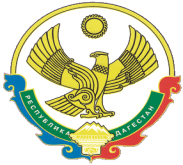 